AFT Guild, Local 1931UNION MEETINGThursday, February 6th, 20203:00–4:30, General Membership MeetingNorth City Center, Rooms 101/102I	APPROVAL OF AGENDAII	TREASURY/FISCAL – GibsonApproval of November and December Revenue and Expense ReportsAFT Guild COPE Independent Expenditures (in support of):$10,000 - Elena Adams, GCCCD District 4AFT Guild COPE Direct Campaign Contributions:$25,000 - Coalition to Elect Todd Gloria, City of San Diego Mayor$9,400 - Lorena Gonzalez for Assembly 2020, District 80$9,400 - Chris Ward for Assembly 2020, District 78$9,400 - Tasha Boerner Horvath for Assembly 2020, District 76$5,000 - Georgette Gomez for Congress 2020, District 53$5,000 - Save our San Diego Countryside Ballot Initiative$5,000 - Newland Sierra Ballot Initiative ReferendumOther Funding RequestsAuthorization to Transfer $100,000 from General Fund to COPEIII	REPORTS OF COMMITTEESPart-Time Faculty – JohnsonImmigration Rights – AkersLabor Council – Miller/RobinsonRetiree Chapter – MorganVEBA – Robinson/WatkinsMentoring Program – FadnessIV	POLITICAL ACTION/COMMUNITY OUTREACH – MillerSchools and Communities First Ballot Initiative Signature GatheringCA Green New Deal LegislationV	MEMBERSHIP – SolórzanoVI	LEGAL/NEGOTIATION UPDATES – MahlerSDCCD Faculty Contract – Ratified!Upcoming SDCCD Classified Professionals NegotiationsSDCCD 2020 RAF AllocationsSDCCD Adjunct Pay Date for Unit PaySDCCD Early Retirement IncentiveGCCCD July 1, 2020 Salary Re-OpenerFCMAT Report on SDCCD Continuing EdVII	STATEWIDE BUDGET/LEGISLATIVE UPDATES – MahlerEliminating the Online College “Calbright”Removing Performance Based Metrics from Student Centered Funding Formula2.29% Proposed COLA for 2020-21$10 Million One-Time Adjunct Office HoursAB 897 (Medina) Increasing Maximum Adjunct Load to 85%VIII	UPCOMING MEETINGS/CONFERENCES/EVENTSCFT State Council “Summit” March 20-21, Oakland, CAAFT Guild Cesar Chavez Day Softball Game, Friday April 3rd, Mesa College Softball FieldIX	CONSIDERATION OF GUILD ENDORSEMENT FOR U.S. PRESIDENT – MahlerX	FOR THE GOOD OF THE ORDERXI	ADJOURNMENT – 4:30NEXT AFT GUILD UNION MEETING:  March 5th, 2020 – Mesa College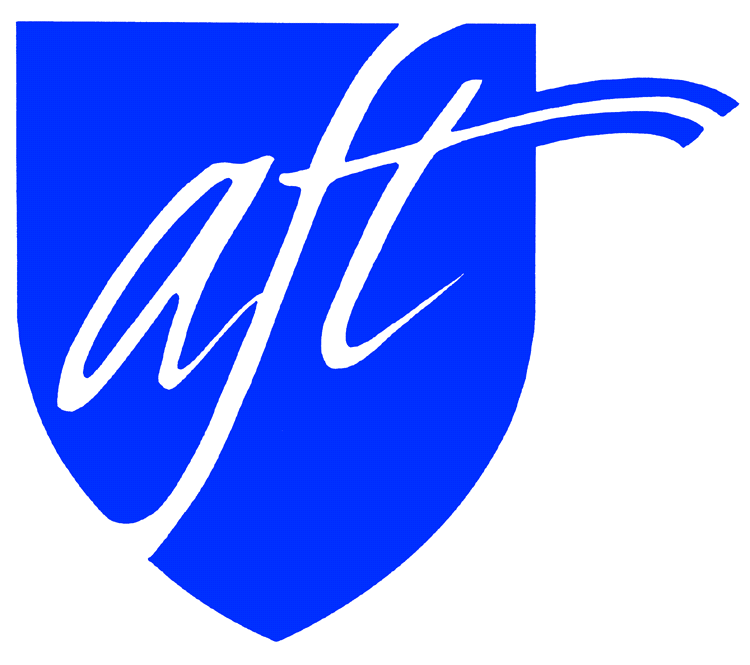 